Guideform Specification - Feeder Management Relays:MiCOM P40 Agile P141, P142, P143, P144, P14510th Jan, 2020Mechanical SpecificationsDesignThe device shall be presented in a 4U case height format (177mm), for ease of integration/standardization in standard protection racks and panels.The device shall be housed in a case width between 40TE (8 inches, 203.2mm), 60TE (12 inches, 304.8mm) and 80TE (16 inches, 406.4mm) depending upon the engineered scheme requirements.10 function keys shall be available as an ordering optionEnclosure ProtectionThe degree of protection offered shall be as per IEC 60529: 2002:IP 52 Protection (front panel) against dust and dripping waterIP 50 Protection for the rear and sides of the case against dustIP 10 Product safety protection for the rear due to live connections on the terminal blockThe device shall be housed in a metallic case wrapperThe device case shall not include any ventilation louvres or other deliberate holes – it shall be an enclosed unit.General Input/Output TerminalsAll terminals shall be ring-lug screw type for security and robustness:The screw size shall be M4 to allow suitable torque tightnessConnection of up to two independent ring lugs per terminal shall be supported, to permit daisy-chaining of connections where required, without resorting to inserting two wires in a ferrule.Front Port PC Interface A front panel USB communication port shall be provided for service access by relay technicians/engineers, communicating with the PC tool suite software:Isolation shall be to ELV level.The maximum cable length supported up to the PC connection shall be 5m.Rear Ethernet Connections for IEC 61850Station bus (IEC 61850-8-1) ports shall be provided:The relay shall have two fibre optic or RJ45 ports as an ordering option, to support communication redundancy, for IEC61850-8-1 or DNP3.0 communication.  A choice of redundancy protocols shall be available, such as IEC 62439-3 PRP or HSR, RSTP based on IEEE 802.1w, Self-Healing Ring (SHR) and Dual Homing Star (DHS).  PRP and HSR shall be provided in a single ordering option, switchable with a software configurator.The ports shall be a 100 Base FX interface in accordance with IEEE802.3 and IEC 61850, wavelength 1300nm, for multi-mode 50/125µm or 62.5/125µm fibre, connector style: IEC 874-10 BFOC 2.5 -(ST®)A single RJ45 or fibre optic Ethernet port shall also be available as an option for IEC61850 / DNP3.0 communicationHot standby redundancy (Ethernet failover) shall also be available as an ordering option.Rear Serial Communication interface for SCADAThe relay shall have a minimum of one rear EIA (RS-485 port) for SCADA communications.It shall be possible to have an additional rear-panel EIA-232 or EIA-485 port.A fibre optic port shall be available for serial communication, as an option.Protocols supported shall be: Courier, IEC60870-5-103, MODBUS and DNP3Windows®-based PC software for setting, event and disturbance record retrieval, metering, and control.BatteriesBatteries shall not be included to maintain the records such as event, fault and disturbance records or the real time clock when power is lost to the relayRatingsAC Measurement RangeThe device shall be suitable for power systems operating at 50 and 60Hz. The operating range for the network frequency shall be from 45 to 65Hz;The relay shall be suitable for current transformer secondary ratings of 1A and 5A and shall be selectable, as required. The current transformer inputs shall have a continuous rating of 4 times the rated current and a short time thermal withstand capability of 100 times the rated current for 1 second;The dynamic range for current input shall be in excess of 64 times rated currentThe current inputs shall have automatic CT shorting when the analogue module is removed, to enhance the safe working environment of technicians and relay engineersThe voltage transformer inputs shall be rated for 100/120V or 380/480V AC and shall have a continuous rating of 2 times the rated voltage. The inputs shall have a short time thermal withstand capability of 2.6 times the rated voltage for 10 seconds.Auxiliary Voltage (Vx)The device auxiliary power supply input shall accommodate at least two standard battery voltage ratings used by the utility, such as to minimize, or eliminate multiple ordering options and spares holdings.  Typical ratings most common in the utility environment shall include:48V to 125Vdc nominal range (covering both 48/54V and 110/125V battery supplies in a single ordering option)110V to 250Vdc nominal range (covering both 110/125V and 220/250V battery supplies in a single ordering option)The device shall operate for a deviation from the nominal range of -20% lower nominal voltage, up to +20% of higher nominal voltageAuxiliary power supply interruption ride-through according to IEC 60255-11: 2013, with all communications ports active, all binary I/O energized, and LCD backlight on:  20msWith a tolerable ac ripple of up to <15% for a dc supply, as per IEC 60255-11: 2013The quiescent burden of the energized device shall be less than 11W; (extra 1.25W when fitted with second rear comms port), additions: 0.13W per energized output relay, per energized opto input 0.065W (24/27V, 30/34V), 0.125W (48/54V), 0.36W (110/125V), 0.9W (220/250V)The initial current inrush at switch-on shall be limited to no more than 8A.Digital (“Opto”) Inputs & Output ContactsTo accommodate a multitude of protection functions and high number of switchgear elements, the relay shall offer flexibility in ordering up to 32 opto inputs and 32 output contacts.Opto InputsOpto inputs shall provide independent terminals for wiring. Grouped optos shall not be acceptableThe opto inputs shall be universal range, rated from 24V to 250Vdc nominal, with a withstand up to 300VdcThe opto inputs shall have a software-selectable pick-up setting, without needing an ordering option nor any need to change jumpersThe pick-up setting shall be matched at approximately 80% of battery nominal, with reset hysteresis such that drop-off is at approximately 60% of battery nominal.  Such operation shall ensure that spurious pickup is avoided for battery earth faults where half-voltage may be falsely experienced by capacitive couplingOpto inputs shall be compliant to ESI 48-4 EB2, presenting a “high burden” to prevent spurious pickup for capacitive discharge, with intelligent switching to reduce the burden to a low quiescent value under genuine operated conditionsOpto inputs shall be immune to capacitor discharge and power frequency without the need for external suppression.  External resistors shall not be permittedIt shall be possible to connect two in series, with voltage sharing across the pair, permitting deployment in trip circuit supervision schemes (if required). It shall be possible to implement a full trip circuit supervision scheme via the optos: the supervision shall be active for CB open as well as closed conditions (full H7 scheme).Output ContactsStandard ContactsThe rating of the output contacts shall be as follows, in accordance with IEC 60255-1: 2009:Maximum continuous current capacity shall be 10A, or 8A as measured by the harsher UL-compliant methodThe short term make and carry rating shall be 30A for 3s, 250A for 30msThe DC break capacity shall be 50W resistive or 62.5W inductive	 (L/R = 50ms)It shall be possible to configure software latching (lockout) function for output contacts, whose status is memorized for reapplication after a power supply interruption.High Break ContactsHigh speed, high break contacts shall be available optionally (operating time <0.2 ms, DC inductive break – 2500W – L/R = 50 ms).Watchdog ContactsWatchdog contacts shall be provided, with relay healthy (normally open) and relay fail/de-energised (normally closed) connection outputs available.  Any error detected by the device self-monitoring shall cause an alarm to be raised, such that hardwiring of an alarm to adjacent devices is possible, if required.  The contact ratings shall be:DC breaking capacity 30W resistive, 15W inductive (L/R = 40ms).LED IndicatorsUp to eight/eighteen freely-programmable LED indicators shall be provided, in addition to fixed function LEDs for Alarm, Trip, Out of Service and Healthy indication:It shall be possible to configure software latching function for the LEDs, whose status is memorized for reapplication after a power supply interruption.In relays with function keys, it shall be possible to set all the programmable LEDs in three different colours - RED / YELLOW / GREEN as per the scheme requirement using the programmable logic scheme. HMI DisplayA textual LCD display screen shall be provided on the product, capable to display power system measurements, fault and event records, interrogate alarms, implement passworded access control, initiate commissioning test modes, monitor I/O status, alter protection settings, and change setting groupsThe device menu shall incorporate dependency rules, such that menu cells which are rendered inapplicable as a result of a previous menu selection are removed/hidden. Any of those ranges of options or settings range affected shall also be automatically adaptedMulti-language support shall be provided, the following being the minimum: English, French, German, Spanish, Italian, Russian, Portuguese and Chinese. Whichever local language is applied, simple switching to English shall always be possible to allow factory support, 3rd party commissioning etc.Functional SpecificationsProtection and ControlFeeder protection shall be provided by a numerical microprocessor-based relay equipped with the following protection, monitoring, control, automation, and reporting functions. The relay shall have the self-checking functions. Specific requirements are as follows:•	Minimum 6 stages of directional / non-directional, instantaneous / time delayed phase overcurrent (OcpPTOC/RDIR)•	Minimum 4 stages of directional / non-directional, instantaneous / time delayed earth overcurrent (EfdPTOC/EfmPTOC)•	Minimum 4 stages of Sensitive directional earth fault (SEF/I Cos I Sin) (SenEftPTOC)•	Wattmetric earthfault (SenEftPTOC)•	Neutral admittance protection•	Restricted earth fault (SenRefPDIF)•	Voltage controlled / restrained overcurrent•	Minimum 4 stages of directional / non-directional negative sequence overcurrent (NgcPTOC)•	RMS thermal overload (single / dual time constant) (ThmPTTR)•	Phase and neutral undercurrent•	Minimum 4 stages of Undervoltage (VtpPhsPTUV)•	Minimum 4 stages of Overvoltage (VtpPhsPTOV)•	Minimum 4 stages Residual overvoltage (neutral displacement) (VtpResPTOV)•	Minimum 2 stages Negative sequence overvoltage (NgvPTOV)•	9 stage of underfrequency (PTUF)•	9 stage of overfrequency (PTOF)•	9 stage of rate of change of frequency protocol (PFRC)•	9 stage of frequency supervised rate of change of frequency•	9 stage of average rate of change of frequency •	9 stage of freq. based load restoration•	2 stage of rate of change of voltage protection•	Broken conductor (open jumper)•	Circuit-breaker failure (RBRF)•	Voltage transformer supervision (1, 2 & 3-phase fuse failure detection)•	Current transformer supervision•	Silicon rectifier overload protection•	4 shot three-pole auto reclose (RREC) as option•	Check synchronizing (RSYN) as option•	2nd harmonic blocking (2nd Harm Block)•	Minimum 2 stages of phase segregated power•	One box solution high impedance busbar protection (numerical buswire monitoring in-built)•	Transient Earth Fault Protection shall be an ordering option without any additional hardware.Fault Locator (21)The relay shall include a fault locator function, which identifies the fault location by measuring the fault voltage and current magnitude and phasors. The fault locator shall uses pre-fault and post-fault analogue input signals to calculate the fault location, reading in kilometres, miles or % of protected circuit length from the local terminal.Current Transformer Supervision (CTS)Current transformer supervision shall be provided to prevent mal-operation of current dependent protection elements upon loss of a CT input signal. An alarm shall be given after a set time delay if the CT supervision function operates.Voltage Transformer Supervision (VTS)Voltage transformer supervision shall be provided (1, 2 and 3 phase fuse failure detection, or MCB opening) to prevent maloperation of voltage dependent protection elements on loss of a VT input signal. There shall also be a provision to block the voltage dependent protection.  Auto reclosing (79)The relay shall include up to 4 shots of auto-reclose with facilities for single pole / three pole / or single and three pole tripping.  The autoreclose function shall have the option to be initiated from external and internal protection elements/relays.The function shall be applicable to single breaker configurations.Check Synchronisation (25)Check synchronising (2-stage) with advanced system split and breaker closing compensation time features shall be provided. Live and dead voltage checks shall also be provided.Phase RotationPhase rotation settings shall be available to cater for ABC or ACB primary system senses for all 3 phase current and voltage channels.Disturbance RecordingThe device shall include disturbance recording, suitable to record a minimum of 8 fault clearance events:The resolution of the records shall be 24 samples per cycle or greaterThe record storage shall be maintained even after the device has been powered-downThe disturbance records shall have 8 analogue, 32  digital and 1 time channelAll channels and the trigger source shall be user configurableThe disturbance records time length shall be configurable from 0.5 s to 10.5 sIt shall be possible to retrigger the recording in case a long duration record is requiredThe disturbance records shall be available from the relay via the remote communications and saved in the COMTRADE format.Event RecordingThe device shall include event recording, suitable to record a minimum of 512 time-tagged events:The time stamp resolution of the records shall be 1msThe record storage shall be maintained even after the device has been powered-downThe menu and PC tool suite shall provide shortcut access to at least the last 5 fault trip recordsAny maintenance events captured by the IED self-monitoring shall be visible in the event logFiltering of events shall be possible at the relay configuration stage so the use of event buffer may be limited to relevant events only.Programmable LogicThe device shall include a graphical programmable logic facility, to enable customizing of the device response to the utility’s exact requirements:Programable logic shall be provided including OR, AND and majority gate functions, with the ability to invert the inputs and outputs, and provide feedback paths in the logic.  A minimum of 100 logic gates shall be availableTime elements shall be provided, including delay on pick-up (DPU), delay on drop-off (DDO), combined DPU/DDO, pulsed, and minimum dwell time functions.  A minimum of 16 timers shall be provided (not counting the timer functions which are expected to be an inherent provision with each output contact and LED indicator function)The concurrent processing of the logic shall ensure that the full logic declares a stable result without any race effects due to calculation lagThe logic shall not take the form of logic equations, but must be formed with graphical drag and drop gates, with all logic processed concurrently.  There shall be no need to observe sequential “rules” which constrain in what order gates are processed, and how they affect any declared resultThe amount of logic programmed shall not in any way affect the deterministic behavior of the protection, control and communication functions in the relay.  Whether the logic is sparsely used, or used up to its maximum capacity, this shall not change the operating time of those functions;Vice-versa, the programmable logic shall remain deterministic regardless of the extent of other device functions enabledA license-free graphical PC tool shall be provided, to configure the programmable logicThe IED shall be supplied with pre-loaded default PSL schemes that provide a typical application scheme, to save on engineering / implementation time in projects.MeasurementsThe device shall include capabilities for real-time AC measurements, derived power and energy quantities, and demand values;Setting GroupsThe device shall offer four programmable setting groups, including independent logic schemes.PC ToolsuiteThe device shall be supported by a license-free Windows®-based tool suite, with support for operating systems up to Windows 10.  The tool suite shall support:Creation of offline protection settings, downloading and uploading to the deviceStandard application template creation for protection settings, such that the utility can standardize on a number of global templates, where only local (feeder-specific) thresholds change at each site;Settings file export and import in Excel formatGraphical creation and editing of programmable logicComparison of setting files to identify any differences between versionsCreation of IEC 61850 configuration file and reportsRetrieval of fault, event and disturbance records, and cybersecurity logsDisplay of extracted records, including disturbance record waveform graphicsChanging of settings groups, control and resetting commandsPolling of measurement valuesExport of settings files in .xrio format, for compatibility with protection testing equipment.CommunicationsStation Bus – IEC 61850-8-1The relay shall support up to 16 concurrent IEC61850 client connectionsThe relay shall support up to 128 GOOSE Inputs and 32 GOOSE OutputsThe relay shall support IEC 61850 Edition 2 IEC61850 shall be switchable between Ed1 Ed2 via software (SW91)The relay shall support IEEE 1588 PTP for time synchronization (SW91)The relay shall support software switchable option between PRP/HSR/RSTP or hot standbyThe relay shall support 8 instances of report control block for client initialization (multi-client RCB in SW91)The relay shall support the detection of Duplicate GOOSE messages on the network.The relay shall be able to subscribe to fixed-length encoded GOOSE messages (SW91)The logical devices (LD) and logical nodes (LN) shall be editable; such that the LN and LD instances may be renamed, deleted, restored or moved as necessary.  This shall allow the user to tailor the IEC 61850 data model in line with the specific applicationSimple Network Management Protocol (SNMP) shall be provided to manage the device in an IP network.  Two versions of SNMP shall be supported: version 2c, and a cybersecure implementation of version 3The device shall include edition 2 test modes.  The device may be set into its test mode, where it shall respond only to control commands from clients with the ‘Test’ flag set, with or without contact closure as desired.  Serial Communication based on EIA RS485The relay shall have a serial communication port based on EIA RS485, that supports the communication protocols Courier, MODBUS, IEC60870-5-103, DNP3 which shall be selected by an ordering option.Time synchronizationThe device shall support up to two time synchronisation sources such as IRIG-B, IEEE 1588 and SNTP with the ability to configure the priority (main and backup) for the time sources and dynamically switch based on the availability of each of the two chosen sourcesIEEE 1588 Precision Time Protocol shall be delivered according to the C37.238 power profile standard as a slave.The relay shall support a universal IRIG-B option for Modulated or Unmodulated signalCybersecurity (91 SW)The relay shall be provided with a NERC compliant displayRelay menu/settings shall be in such a way that a minimum 4 levels of access shall be provided with different password controls.To comply with NERC requirements of passwordsIt shall be possible to program the passwords using any alpha numeric or special characters, minimum up to eight characters longShall be possible to limit the number attempts to enter the correct password, beyond which the password shall be blockedIt shall be possible to block the physical and logical communication interfaces.Event records shall include events related security management.The relay shall support at least three password levels of access. Relay passwords shall support alpha numeric and special characters, capital and lower-case letters.The relay shall allow users to configure what actions to take when unsuccessful password access attempts are made. Users shall have the ability to configure how many unsuccessful attempts are made before users are locked out of the device, as well ability to configure the duration of locked out from re-entering the password once this limit is reached.Security Audit Trail elements shall be supported. This element must capture setting changes, Log-in/out related events and information.The relay shall support 4 access roles (Administrator, Engineer, Operator and Viewer) with independent passwords. Authentication shall be available at the device level (passwords stored locally in the relay) and at the server level via RADIUS (users, credentials and passwords managed from a RADIUS Server). Communication between the Radius Server and the relay shall be secured (RADIUS over TLS).Password complexity shall meet NERC-CIP-5 requirements (minimum 8 characters, three or more different types of characters - uppercase alphabetic, lowercase alphabetic, numeric, non-alphanumeric). The relay shall provide security event reporting through the Syslog protocol for supporting Security Information Event Management (SIEM) systems and centralized cyber security monitoring.There shall be multiple security by-pass modes (local, remote, local HMI) that allows for reduced security when testing the relay.The relay shall have a mechanism to reset all user content in it (default the relay to factory settings/records). This command shall only be available via the relay front panel. An authentication bypass setting shall be provided for ease of access when performing lab tests. End users shall have the capability of disabling any Ethernet port when not used. Settings for this purpose must be available.It shall be possible to disable unused logical ports. This shall require administrative access.The relay shall support SNMP v3Environmental ConditionsThe following norms and standards compliance shall be demonstrated.  All shall be carried out at an ILAC accredited laboratory:Ambient Temperature RangeAs per IEC 60255-27: 2005:Operating temperature range:  	-25°C to +55°C	(or -13°F to +131°F)Storage and transit:		-25°C to +70°C	(or -13°F to +158°F).Tested as per IEC 60068-2-1: 2007:-25°C storage (96 hours), -40°C operation (96 hours).IEC 60068-2-2: 2007:  +70°C storage (96 hours), +70°C operation (96 hours)Ambient Humidity RangeAs per IEC 60068-2-78: 2001:  56 days at 93% relative humidity and +40°CAs per IEC 60068-2-30: 2005:  Damp heat cyclic, six (12 + 12) hour cycles, 93% RH, +25 to +55°C.Corrosive EnvironmentsThe device shall provide harsh environmental coating of printed circuit boards as standard.  The coating shall be applied after printed circuit boards have been subjected to a cleaning and drying process.The environmental claims achieved shall be:As per IEC 60068-2-42: 2003, IED 60068-2-43: 2003, Part 2, Test Ke, Method (class) 3.  Industrial corrosive environment/poor environmental control, mixed gas flow test.  21 days at 75% relative humidity and +30oC exposure to elevated concentrations of H2S, (100 ppb) NO2, (200 ppb) Cl2 (20 ppb)As per IEC 60068-2-52 Salt mist (7 days)As per IEC 60068-2-43 for H2S (21 days), 15 ppmAs per IEC 60068-2-42 for SO2 (21 days), 25 ppm.Type TestsThe following norms and standards compliance shall be demonstrated:InsulationAs per IEC 60255-27: 2005:Insulation resistance > 100M at 500Vdc (using only electronic/brushless insulation tester).Creepage Distances and ClearancesAs per IEC 60255-27: 2005:Pollution degree 3Overvoltage category IIIImpulse test voltage 5 kV.High Voltage (Dielectric) WithstandAs per IEC 60255-27: 2005, 2 kV rms AC, 1 minute:Between all case terminals connected together, and the case earth;Also, between all terminals of independent circuits:1kV rms AC for 1 minute, across open watchdog contacts1kV rms AC for 1 minute, across open contacts of changeover output relays.As per ANSI/IEEE C37.90-2005:1.5 kV rms AC for 1 minute, across open contacts of output relays and open watchdog contacts.1.0 kV rms AC for 1 minute, across open contacts of changeover output relays.Impulse Voltage Withstand TestAs per IEC 60255-27: 2005:Front time:	1.2 µs, Time to half-value: 50 µs;Peak value:	5 kV, 0.5JBetween all terminals, and all terminals and case earth.Electromagnetic Compatibility (EMC)The following norms and standards compliance shall be demonstrated.  All shall be carried out at an accredited laboratory:1 MHz Burst High Frequency Disturbance TestAs per IEC 60255-22-1: 2008, Class III, and IEC 60255-26: 2013:Common-mode test voltage: 2.5 kVDifferential test voltage: 1.0 kVTest duration: 2s, Source impedance: 200Ω100kHz Damped Oscillatory TestAs per EN61000-4-18: 2011: Level 3, 100 kHz and 1 MHz. Level 4: 3 MHz, 10 MHz and 30 MHz, IEC 60255-26:2013:Common mode test voltage: 2.5kV and 4kVDifferential mode test voltage: 1kV.Immunity to Electrostatic DischargeAs per IEC 60255-22-2: 2009 Class 3 and Class 4, IEC 60255-26:2013:15kV discharge in air to user interface, display, and exposed metalwork8kV discharge in air to all communication ports.Electrical Fast Transient or Burst RequirementsAs per IEC 60255-22-4: 2008 and EN61000-4-4:2004.  Test severity level lll and lV, IEC 60255-26:2013:Applied to communication inputs:  Amplitude: 2 kV, burst frequency 5 kHz and 100 KHz (level 4)Applied to power supply and all other inputs except for communication inputs:  Amplitude: 4 kV, burst frequency 5 kHz  and 100 KHz (level 4).Surge Withstand CapabilityAs per IEEE/ANSI C37.90.1:2002:4kV fast transient and 2.5kV oscillatory applied common mode and differential mode to opto inputs (filtered), output relays, and power supply;4kV fast transient and 2.5kV oscillatory applied common mode to communications.Surge Immunity TestAs per IEC 61000-4-5: 2005 Level 4:Time to half-value: 1.2/50 µsAmplitude: 4kV between all groups and case earthAmplitude: 2kV between terminals of each group.Immunity to Radiated Electromagnetic EnergyAs per IEC 60255-22-3: 2007, Class III, and IEC 60255-26:2013:Frequency band 80 MHz to 3.0 GHzSpot tests at 80, 160, 380, 450, 900, 1850, 2150 MHzTest field strength 10 V/mTest using AM 1 kHz @ 80%.As per IEEE/ANSI C37.90.2: 2004:80MHz to 1000MHz, zero and 100% square wave modulated;Field strength of 35V/m.Radiated Immunity from Digital CommunicationsAs per IEC 61000-4-3: 2006, Level 4:Test field strength, frequency band 800 to 960 MHz, and 1.4 to 2.0 GHz: 30 V/m, Test using AM: 1 kHz / 80%.Radiated Immunity from Digital Radio TelephonesAs per IEC 61000-4-3: 2006, and IEC 60255-26: 2013:10 V/m, 900MHz and 1.89GHz.Immunity to Conducted Disturbances Induced by Radio Frequency FieldsAs per IEC 61000-4-6: 2008, Level 3, Disturbing test voltage: 10 VPower Frequency Magnetic Field ImmunityAs per IEC 61000-4-8: 2009, Level 5:100A/m applied continuously1000A/m applied for 3s.As per IEC 61000-4-9: 2001, Level 5:1000A/m applied in all planes.As per IEC 61000-4-10: 2001, Level 5:100A/m applied in all planes at 100kHz/1MHz with a burst duration of 2s.Conducted EmissionsAs per EN 55022: 2010: Class A:0.15 - 0.5MHz, 79dBV (quasi peak), 66dBV (average)0.5 - 30MHz, 73dBV (quasi peak), 60dBV (average).Radiated EmissionsAs per EN 55022: 2010: Class A:30 - 230MHz, 40dBV/m at 10m measurement distance230 - 1GHz, 47dBV/m at 10m measurement distance1 – 2 GHz, 76 dBµV/m at 10 m measurement distance.Power FrequencyAs per IEC 60255-22-7:2003, IEC 60255-26:2013:300 V common-mode (Class A)150 V differential mode (Class A).EU DirectivesA declaration of conformity shall evidence compliance with EU directives, and each device shall display a   mark.EMC ComplianceAs per 2004/108/EC:  Compliance to the European Commission Directive on EMC shall be claimed.  Product specific standard EN 60255-26: 2009 shall be used to establish conformity.Product SafetyAs per 2006/95/EC:  Compliance to the European Commission Low Voltage Directive (LVD) shall be claimed.  Product specific standards shall be used to establish conformity:  EN 60255-27: 2005.R&TTE ComplianceRadio and Telecommunications Terminal Equipment (R&TTE) directive 99/5/EC:Compliance demonstrated by compliance to both the EMC directive and the Low voltage directive, down to zero volts.  Applicable to rear communications ports.Other Approvals to be demonstrated:Underwriters Laboratory (UL) compliance shall be demonstrated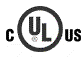  (Complies with Canadian and US requirements).Mechanical RobustnessThe following norms and standards compliance shall be demonstrated:Vibration TestAs per EN 60255-21-1: 1996:Response Class 2Endurance Class 2.Shock and BumpAs per EN 60255-21-2: 1995:Shock response Class 2Shock withstand Class 1Bump Class 1.Seismic TestAs per EN 60255-21-3: 1995:Class 2.Transit Packaging PerformanceThe primary packaging carton shall comply with the international freight standard ISTA 1C specification, to minimize the risk of damage in transit:Vibration tests in 3 orientations, vibratory movement 7 Hz, amplitude 5.3 mm, acceleration 1.05gDrop tests - 10 drops from 61cm height on multiple carton faces, edges and corners.QualityQualityThe company’s quality management system shall be accredited and independently audited to ISO 9001: 2015The company’s environmental management system shall be accredited and independently audited to ISO 14001: 2015The company’s occupational health and safety management system shall be accredited and independently audited to OHSAS 18001: 2007The company’s information security system shall be accredited and independently audited to ISO 27001: 2013Each device shall be subjected to a 24 hour heat-soak during the manufacturing process, in order to minimise the risk of early-life failures;The vendor shall supply the actual measured Mean-Time Between Failures (MTBF) for the device upon request, based on in-service field experienceThe device shall include a ten-year warranty for material and workmanship defects;The vendor shall offer a nominal 5 day turn-around for warranty repairs.The relay shall incorporate a rating label which is accessible and visible from the front of the relay, without needing to open any cubicle door to expose the terminal side (rear) of the relay.  This label shall show the model number, serial number, month of manufacture and rating details of the device.